REPUBLIKA HRVATSKA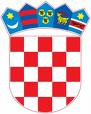 ŽUPANIJA SISAČKO-MOSLAVAČKAOSNOVNA ŠKOLA BANOVA JARUGASTJEPANA RADIĆA 118MB: 3327892OIB: 58146774117 	Klasa: 602-01/18-01/109	Urbroj: 2176-33-01-19-7	Banova Jaruga, 21.1.2019.			 Temeljem članka 12. stavka 5. i 6. Pravilnika o izvođenju izleta, ekskurzija i drugih odgojno obrazovnih aktivnosti izvan škole ("Narodne novine" 67/14 i 81/15, dalje: Pravilnik), a temeljem javnog poziva objavljenog na mrežnim stranicama škole, roditelji su na sastanku održanom 21. siječnja 2019. godine u 17,30 sati donijeli ODLUKUo odabiru ponudeU svrhu realizacije EKSKURZIJE učenika SEDMOG razreda na Sjeverni Kvarner, 3. do 7. lipnja 2019. godine za davatelja usluga odabrana je ponuda Turističke agencije CRV TOURS, Rakarska 1, Velika Gorica.Za Povjerenstvo   Ravnateljica Sanja Marčec